Välkommen till xxx demensföreningXxx demensförening bildades xxxx och är en av närmare 100 lokala föreningar som tillhör Demensförbundet. 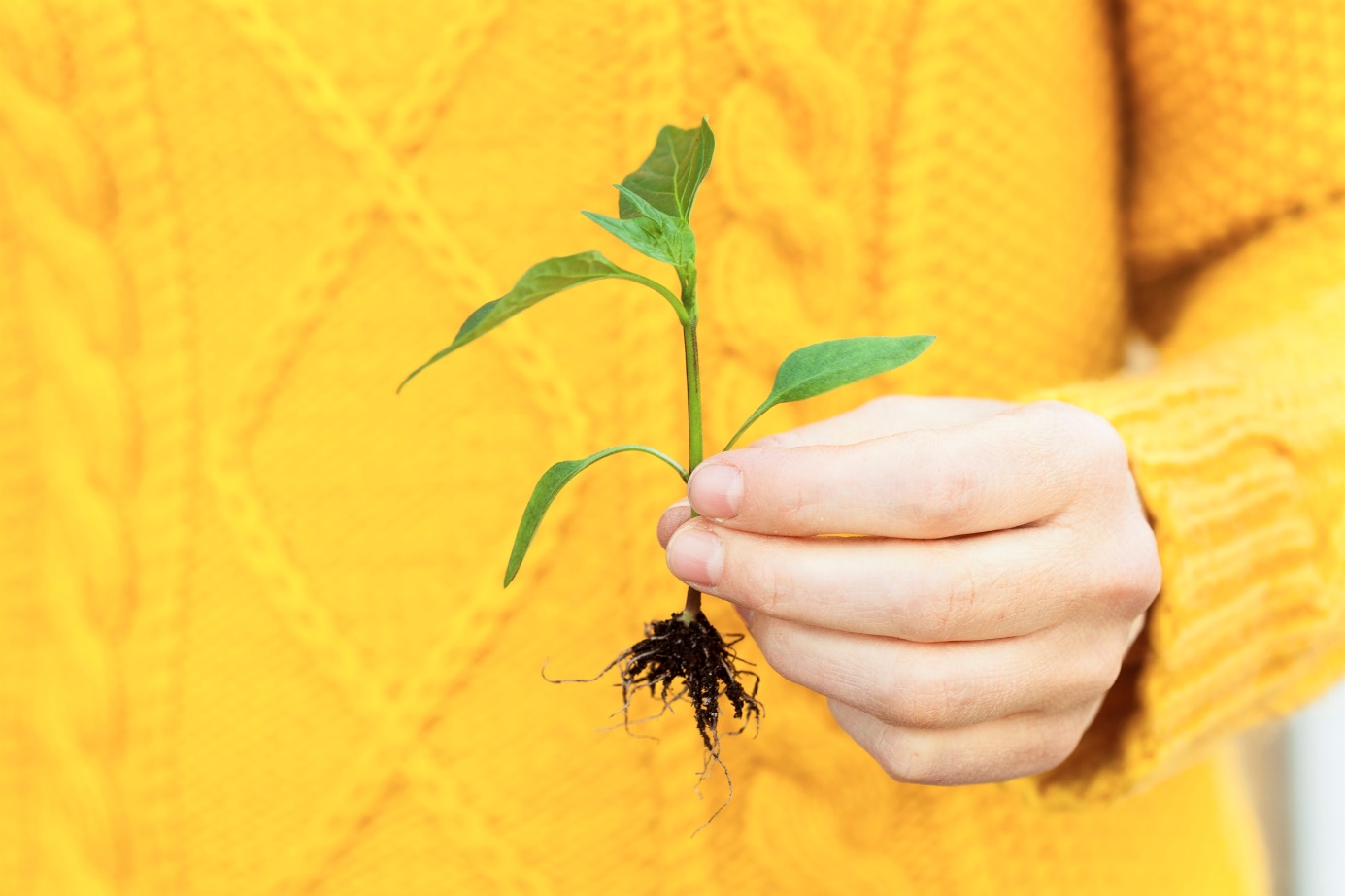 Xxx demensförening arbetar för att förbättra förhållandena för personer med demenssjukdom och deras anhöriga och kompletterar riksförbundet på lokal nivå. Vi sprider kunskap om demenssjukdomar/kognitiva sjukdomar och verkar för en god demensomsorg.Vi samarbetar med Xxxx (studieförbund, kommunens anhörigstöd, demensteam, vårdcentral eller liknande) och andra demensföreningar. Föreningen är också medlemmar i Xxxx (Funktionsrätt eller liknande). Vi har ett mindre referensbibliotek med böcker om demens. Kontakta någon i styrelsen om du som medlem är intresserad av att låna litteratur.Vår föreningsbroschyr (Bifoga länk till föreningsbroschyr) Vårt program (Bifoga länk till programmet) Stötta föreningen genom ett medlemskap
Vi anordnar medlemsaktiviteter och möjlighet att få råd och stöd av andra i liknande situation. Som medlem får du information från oss, tidskriften Demensforum som ges ut av Demensförbundet fyra gånger per år, information med praktiska råd för dig som lever med en demenssjukdom eller som anhörig, telefonrådgivning och juridisk rådgivning.Välkommen som medlem hos oss. Ju fler vi är desto mer kan vi påverka!Minnesgåvor och övriga gåvor
Du som vill stödja Xxxx demensförening med minnesgåva/högstidsgåva/engångsgåva kan använda vårt bankgiro/plusgiro nummer xxx-xxxx.Kontakta oss
Mail, telefon, adress till en eventuell föreningslokal.Följ oss i sociala medier (för de föreningar som har det) 
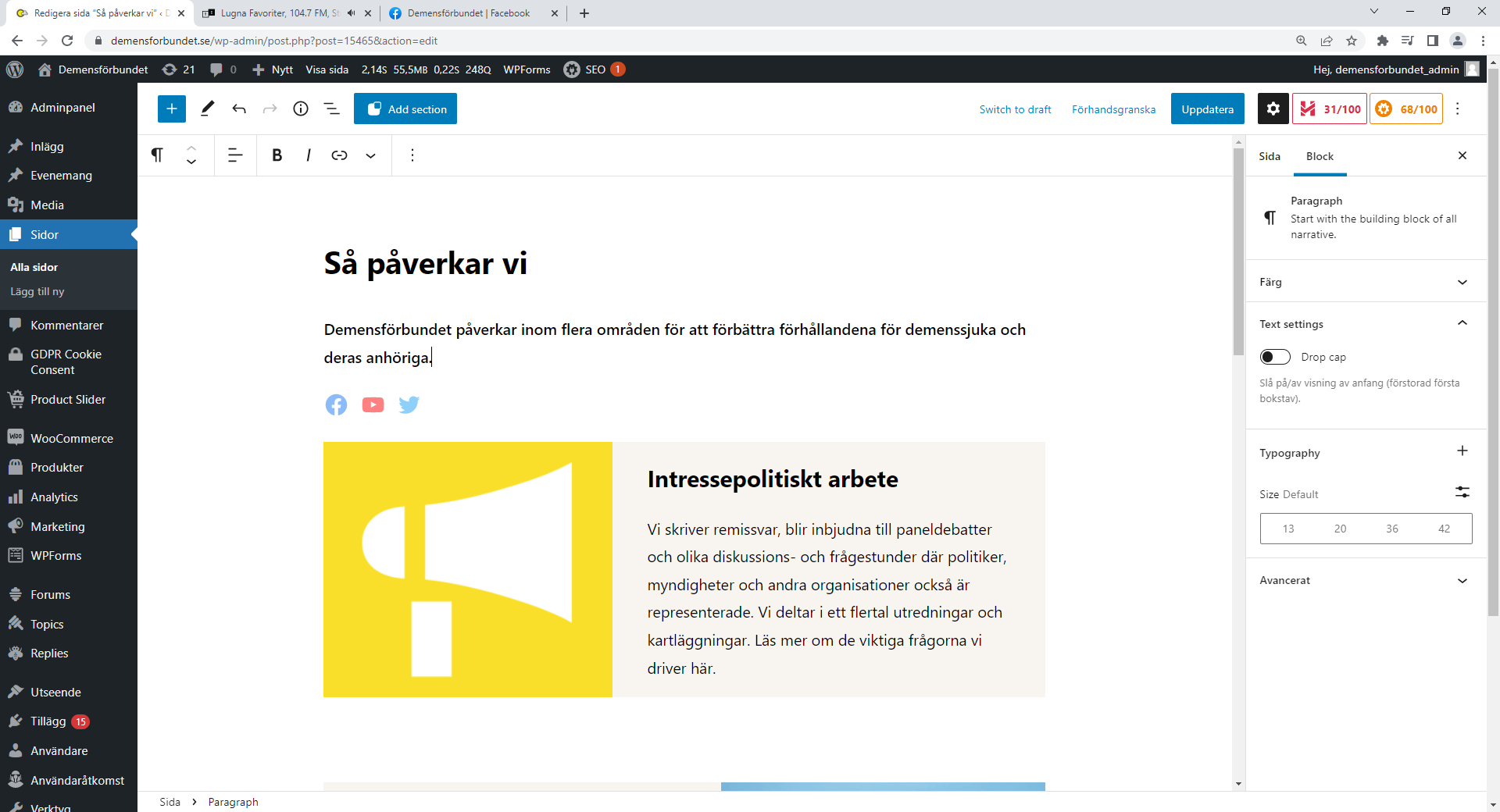 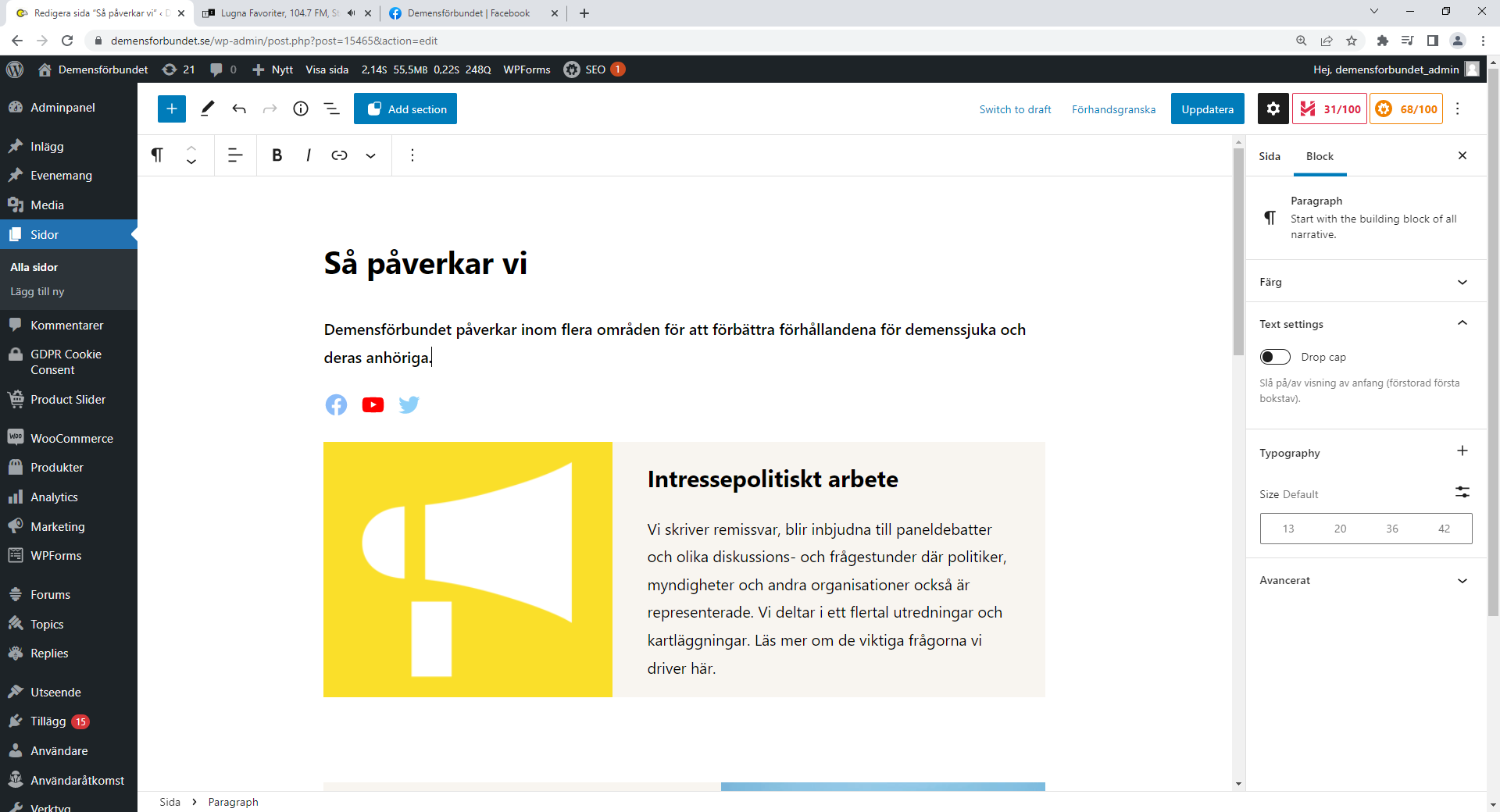 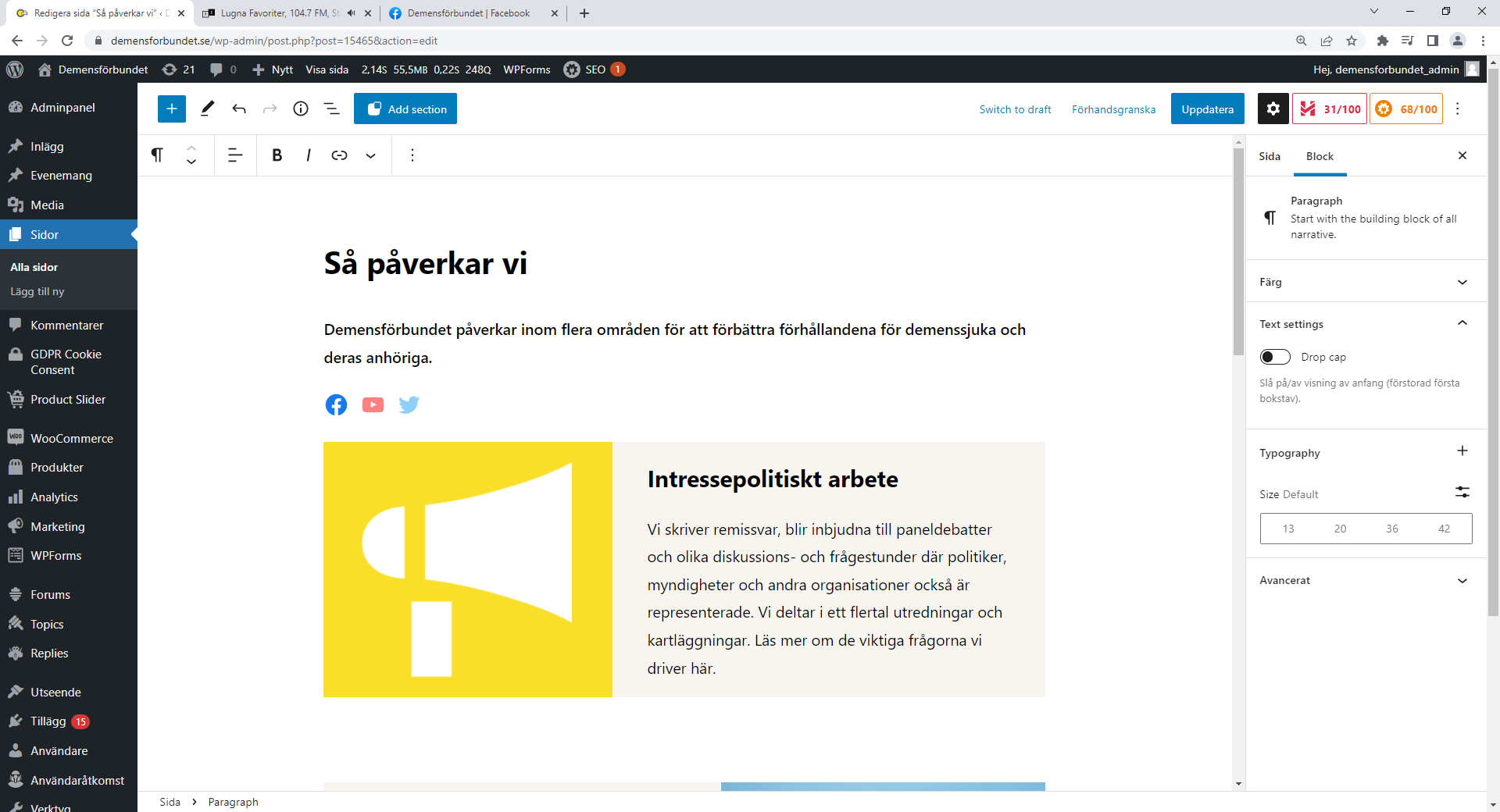 